МИНОБРНАУКИ РОССИИФедеральное государственное бюджетное образовательное учреждение высшего образования «Юго-Западный государственный университет»(ЮЗГУ)Кафедра экономики, управления и аудита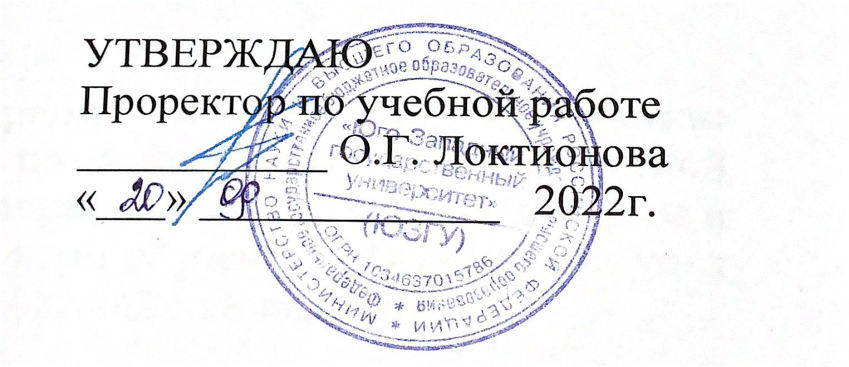 Кооперация и интеграция в отраслях экономики	Методические рекомендации по выполнению самостоятельной работы студентов для направления подготовки 38.04.01  ЭкономикаКурск 2022УДК 338 М 226Составитель:  С.В. МамонтоваРецензентДоктор экономических наук, профессор И.Г.  ЕршоваКооперация и интеграция в отраслях экономики:методическиерекомендации по выполнению самостоятельной работы 38.04.01  Экономика,направленность «Экономика фирмы и отраслевых рынков»  для всех форм обучения/Юго-Зап.гос.ун-т;сост.:С.В.Мамонтова.-Курск,2022.-42с.:Библиогр.:с.42.Методическиерекомендациисодержат перечень вопросов для самостоятельного изучения дисциплины, тем рефератов, заданий.Предназначеныдлястудентовнаправленияподготовки 38.04.01  Экономика.ТекстпечатаетсявавторскойредакцииПодписановпечать        . Формат60х84/16.Усл.печ. л.      .Уч.-изд.л.     .Тираж100экз. Заказ.Бесплатно.Юго-Западныйгосударственныйуниверситет.305040,г.Курск,ул.50летОктября,94СОДЕРЖАНИЕОбщие указания по изучению дисциплины 			4Тема 1  Методологические основы курса «Кооперация и интеграция в отраслях экономики»						      10Тема 2 История развития кооперации	11Тема 3  Нормативно-правовая база создания и функционирования кооперативов и интегрированных формирований										      13Тема 4  Специализация и концентрация производства            15Тема 5  Диверсификация  бизнеса	16Тема 6  Холдинговые компании	18Тема 7  Финансово-промышленные группы (ФПГ)	20Тема 8  Кластеры в экономике отраслей	21Тема 9 Экономический эффект и эффективность взаимодействия субъектов на основе кооперации и интеграции     23Задания для самостоятельной работы                              24Перечень тем рефератов 29Задания в тестовой форме 33Учебно-методическое и информационное обеспечение дисциплины 40ОБЩИЕ УКАЗАНИЯ ПО ИЗУЧЕНИЮ ДИСЦИПЛИНЫ  Цель дисциплины– сформировать комплекс основных, базовых принципов, закономерностей, механизмов функционирования кооперации и интеграции в отраслях экономики, а также факторов влияющих на интеграционные  процессы. Полученные знания, умения и навыки использовать в профессиональной деятельности, в частности принятия организационно-управленческих решений, эффективного использования потребляемых ресурсов, социально-экономических преимуществ и синергетического эффекта кооперации и интеграции в отраслях экономики. Задачи дисциплины1. Изучить основной понятийный аппарат дисциплины, законодательной и нормативно-правовой базы кооперации и интеграции.	2. Получить знания в области развития процессов кооперации и интеграции их особенности.3.Осуществлять анализ отечественного и зарубежного опыта в области создания кооперативов и интегрированных объединений (формирований).4.Формирование навыков в области организационно-экономических основ создания, механизмов управления и функционирования кооперативов и интегрированных объединений. 5.  Проводить оценку и анализ современных интегрированных формирований, их структур и отраслей функционирования.6. Получить навыки поиска, сбора и анализа информации по обеспеченности и эффективности использования ресурсов в процессе создания и функционирования интегрированных объединений.7. Проводить расчетыэкономической и социальной эффективности кооперации и интеграции.  В процессе обучения преподаватели используют активные формы работы со студентами: чтение лекций, привлечение студентов к творческому процессу на лекциях, отработку студентами пропущенных лекций, участие в групповых и индивидуальных консультациях (собеседовании). Эти формы способствуют выработке у студентов умения работать с литературой. Изучение литературы составляет значительную часть самостоятельной работы студента. Это большой труд, требующий усилий и желания студента. В самом начале работы над книгой важно определить цель и направление этой работы. Прочитанное следует закрепить в памяти. Одним из приемов закрепления освоенного материала является конспектирование, без которого немыслима серьезная работа над литературой. Систематическое конспектирование помогает научиться правильно, кратко и четко излагать своими словами прочитанный материал.Самостоятельную работу следует начинать с первых занятий. От занятия к занятию нужно регулярно прочитывать конспект лекций, знакомиться с соответствующими разделами учебника, читать и конспектировать литературу по каждой теме дисциплины. Самостоятельная работа дает студентам возможность равномерно распределить нагрузку, способствует более глубокому и качественному освоению учебного материала. В случае необходимости студенты обращаются за консультацией к преподавателю по вопросам дисциплины «Кооперация и интеграция в отраслях экономики»с целью освоения и закрепления компетенций.Основная цель самостоятельной работы студента при изучении дисциплины «Кооперация и интеграция в отраслях экономики»	- закрепить теоретические знания, полученные в процессе лекционных занятий, а также сформировать практические навыки самостоятельного анализа особенностей дисциплины.Выполняется в соответствии с рабочей программой дисциплины. Задания для самостоятельной работы выдаются в ходе изучения дисциплины. Задачами работы являются: систематизация, закрепление и развитие знаний, полученных в ходе аудиторных занятий; стимулирование более глубокого и систематического изучения дисциплины в течение семестра; развитие умения самостоятельно работать с учебной и специальной литературой. Студенты могут при самостоятельном изучении отдельных тем и вопросов дисциплин пользоваться учебно-наглядными пособиями, учебным оборудованием и методическими разработками кафедры в рабочее время, установленное Правилами внутреннего распорядка работников. Учебно-методическое обеспечение для самостоятельной работы обучающихся по данной дисциплине организуется: библиотекой университета: - библиотечный фонд укомплектован учебной, методической, научной, периодической, справочной и художественной литературой в соответствии с УП и данной РПД; - имеется доступ к основным информационным образовательным ресурсам, информационной базе данных, в том числе библиографической, возможность выхода в Интернет. кафедрой: - путем обеспечения доступности всего необходимого учебно-методического и справочного материала; - путем предоставления сведений о наличии учебно-методической литературы, современных программных средств. - путем разработки: методических рекомендаций, пособий по организации самостоятельной работы студентов; тем рефератов; вопросов к экзамену; методических указаний к выполнению практических работ и т.д. типографией университета: – помощь авторам в подготовке и издании научной, учебной и методической литературы; –удовлетворение потребности в тиражировании научной, учебной и методической литературы.Таблица 1.3 – Результаты обучения по дисциплинеТема 1:  Методологические основы курса «Кооперация и интеграция в отраслях экономики».ВОПРОСЫ ДЛЯ САМОКОНТРОЛЯ:1. Объект, предмет и задачи дисциплины. 2. Методы дисциплины: общие, специальные. 3. Экономические предпосылки и задачи кооперации и интеграции. 4. Особенности отраслей экономики. 5. Условия эффективного и стабильного развития кооперации и интеграции.Основная учебная литература:Вахитов, К. И. История потребительской кооперации России: учебник / К. И. Вахитов. – 5-е изд. – Москва: Дашков и К°, 2020. – 400 с. – URL: https://biblioclub.ru/index.php?page=book&id=254016 (дата обращения: 01.10.2021). – Режим доступа: по подписке. – Текст: электронный. Сергиенко, О. А. Кредитная кооперация: учебное пособие / О. А. Сергиенко. – Москва; Берлин: Директ-Медиа, 2015. – 108 с. – URL: https://biblioclub.ru/index.php?page=book&id=276170 (дата обращения: 01.10.2021). – Режим доступа: по подписке. – Текст: электронный.Дополнительная учебная литература:3. Инфраструктурное обеспечение современной модели модернизации экономики / А. И. Шинкевич, Ф. Ф.  Галимулина, И. А. Зарайченко [и др.]; Министерство образования и науки России, Казанский национальный исследовательский технологический университет. – Казань: Казанский научно-исследовательский технологический университет (КНИТУ), 2016. – 166 с. – URL: https://biblioclub.ru/index.php?page=book&id=501046 (дата обращения: 01.10.2021). – Режим доступа: по подписке. – Текст: электронный. 4. Формы хозяйствования аграрной сферы в условиях рынка России, проблемы и перспективы развития : учебное пособие / В. Н. Боробов, Е. Е. Можаев, И. В. Васильева, В. Г. Шафиров; Министерство сельского хозяйства Российской Федерации, Российский государственный аграрный заочный университет. – Москва; Берлин: Директ-Медиа, 2019. – 274 с. – URL: https://biblioclub.ru/index.php?page=book&id=566809 (дата обращения: 01.10.2021). – Режим доступа: по подписке. – Текст: электронный.5.  Мамонтова, С. В. Воспроизводство связей и отношений субъектов агропромышленного комплекса: монография / С. В. Мамонтова. - Курск: Учитель, 2013. - 140 с. - Текст: непосредственный. Тема 2:  История развития кооперации.ВОПРОСЫ ДЛЯ САМОКОНТРОЛЯ:1. Создание первого Рочдэльского кооператива в Англии. 2. Райффайзенская система кооперации в Германии, и ее распространение в Европе. 3. Скандинавская модель кооперирования. 4. Развитие кооперации в Северной Америке. 5. Тенденции в развитии мирового кооперативного движения. 6. Этапы развития кооперации в России7. Первые кооперативные общества, их формы. 5. Виды сельскохозяйственных артелей. 9. Товарищества по сбыту продукции. 10. Кооперативные центры их функции.11.  «Союз сибирских маслодельных артелей» его значение для экономики страны. 12. Место и роль Московского народного банка в развитии кооперации в России.13. Коллективизация.14. Сельскохозяйственное общество, трудовая артель, сельскохозяйственная коммуна, сельскохозяйственная артель.Основная учебная литература:1. Вахитов, К. И. История потребительской кооперации России : учебник / К. И. Вахитов. – 5-е изд. – Москва : Дашков и К°, 2020. – 400 с. – URL: https://biblioclub.ru/index.php?page=book&id=254016 (дата обращения: 01.10.2021). – Режим доступа: по подписке. – Текст: электронный.2.  Сергиенко, О. А. Кредитная кооперация: учебное пособие / О. А. Сергиенко. – Москва ; Берлин : Директ-Медиа, 2015. – 108 с. – URL: https://biblioclub.ru/index.php?page=book&id=276170 (дата обращения: 01.10.2021). – Режим доступа: по подписке. – Текст: электронный.Дополнительная учебная литература:3. Голов, Р. С. Организация производства, экономика и управление в промышленности: учебник / Р. С. Голов, А. П. Агарков, А. В. Мыльник. – Москва: Дашков и К°, 2019. – 858 с. – URL: https://biblioclub.ru/index.php?page=book&id=573448 (дата обращения: 01.10.2021). – Режим доступа: по подписке. – Текст: электронный. 4. Инфраструктурное обеспечение современной модели модернизации экономики / А. И. Шинкевич, Ф. Ф. Галимулина, И. А. Зарайченко [и др.] ; Министерство образования и науки России, Казанский национальный исследовательский технологический университет. – Казань: Казанский научно-исследовательский технологический университет (КНИТУ), 2016. – 166 с. – URL: https://biblioclub.ru/index.php?page=book&id=501046 (дата обращения: 01.10.2021). – Режим доступа: по подписке. – Текст: электронный. 5.Магомедов, М. Д. Экономика пищевой промышленности : учебник / М. Д. Магомедов, А. В. Заздравных, Г. А. Афанасьева. – 2-е изд. – Москва : Дашков и К°, 2018. – 230 с. – URL: https://biblioclub.ru/index.php?page=book&id=496074 (дата обращения: 01.10.2021). – Режим доступа: по подписке. – Текст : электронный. 6.Формы хозяйствования аграрной сферы в условиях рынка России, проблемы и перспективы развития: учебное пособие / В. Н. Боробов, Е. Е. Можаев, И. В. Васильева, В. Г. Шафиров; Министерство сельского хозяйства Российской Федерации, Российский государственный аграрный заочный университет. – Москва; Берлин: Директ-Медиа, 2019. – 274 с. – URL: https://biblioclub.ru/index.php?page=book&id=566809 (дата обращения: 01.10.2021). – Режим доступа: по подписке. – Текст: электронный.7. Мамонтова, С. В. Воспроизводство связей и отношений субъектов агропромышленного комплекса : монография / С. В. Мамонтова. - Курск: Учитель, 2013. - 140 с. - Текст : непосредственный. Тема 3:  Нормативно-правовая база создания и функционирования кооперативов и интегрированных формирований.ВОПРОСЫ ДЛЯ САМОКОНТРОЛЯ:1. Понятие, виды и принципы создания и функционирования кооперативов. 2. Преимущества кооперативов перед другими организационно-правовыми формами.  3. Функции общего организационного собрания. 4. Устав кооператива, основные его положения. 5. Организация и управление кооперативом. 6. Хозяйственная деятельность и распределение доходов кооператива.7. Реорганизация кооператива (слияние, присоединение, разделение, выделение, преобразование).8. Источники формирования имущества кооператива (собственные и заемные). 9. Паевой и резервный фонд кооператива.10. Виды паевых взносов. 11. Ликвидация и реорганизация кооператива.12. Понятие и сущность интегрированного формирования. 13. Форма процессов соединения при интеграции,предпосылки развития межотраслевого сотрудничества.14. Виды интегрированных объединений. 15. Ценообразование в интегрированных формированиях.Основная учебная литература:1. Вахитов, К. И. История потребительской кооперации России : учебник / К. И. Вахитов. – 5-е изд. – Москва : Дашков и К°, 2020. – 400 с. – URL: https://biblioclub.ru/index.php?page=book&id=254016 (дата обращения: 01.10.2021). – Режим доступа: по подписке. – Текст: электронный.2.  Сергиенко, О. А. Кредитная кооперация: учебное пособие / О. А. Сергиенко. – Москва ; Берлин : Директ-Медиа, 2015. – 108 с. – URL: https://biblioclub.ru/index.php?page=book&id=276170 (дата обращения: 01.10.2021). – Режим доступа: по подписке. – Текст: электронный.Дополнительная учебная литература:3. Голов, Р. С. Организация производства, экономика и управление в промышленности: учебник / Р. С. Голов, А. П. Агарков, А. В. Мыльник. – Москва: Дашков и К°, 2019. – 858 с. – URL: https://biblioclub.ru/index.php?page=book&id=573448 (дата обращения: 01.10.2021). – Режим доступа: по подписке. – Текст: электронный. 4. Инфраструктурное обеспечение современной модели модернизации экономики / А. И. Шинкевич, Ф. Ф. Галимулина, И. А. Зарайченко [и др.] ; Министерство образования и науки России, Казанский национальный исследовательский технологический университет. – Казань: Казанский научно-исследовательский технологический университет (КНИТУ), 2016. – 166 с. – URL: https://biblioclub.ru/index.php?page=book&id=501046 (дата обращения: 01.10.2021). – Режим доступа: по подписке. – Текст: электронный. 5.Магомедов, М. Д. Экономика пищевой промышленности : учебник / М. Д. Магомедов, А. В. Заздравных, Г. А. Афанасьева. – 2-е изд. – Москва : Дашков и К°, 2018. – 230 с. – URL: https://biblioclub.ru/index.php?page=book&id=496074 (дата обращения: 01.10.2021). – Режим доступа: по подписке. – Текст : электронный. 6.Формы хозяйствования аграрной сферы в условиях рынка России, проблемы и перспективы развития: учебное пособие / В. Н. Боробов, Е. Е. Можаев, И. В. Васильева, В. Г. Шафиров; Министерство сельского хозяйства Российской Федерации, Российский государственный аграрный заочный университет. – Москва; Берлин: Директ-Медиа, 2019. – 274 с. – URL: https://biblioclub.ru/index.php?page=book&id=566809 (дата обращения: 01.10.2021). – Режим доступа: по подписке. – Текст: электронный.7. Мамонтова, С. В. Воспроизводство связей и отношений субъектов агропромышленного комплекса : монография / С. В. Мамонтова. - Курск: Учитель, 2013. - 140 с. - Текст : непосредственный. Тема 4:  Специализация и концентрация производства.ВОПРОСЫ ДЛЯ САМОКОНТРОЛЯ:1. Специализация: понятие, сущность, значение, формы проявления, виды. 2. Показатели уровня и эффективности специализации. 3. Пути  совершенствования специализации. 4. Концентрация производства: понятие, сущность, значение. 5. Показатели уровня концентрации.  6. Условия  и факторы, влияющие на концентрацию производства. 7. Взаимосвязь специализации, концентрации, кооперации и интеграции.8. Привлекательность специализированных предприятий как объектов для интеграции или кооперации.Основная учебная литература:1. Вахитов, К. И. История потребительской кооперации России : учебник / К. И. Вахитов. – 5-е изд. – Москва : Дашков и К°, 2020. – 400 с. – URL: https://biblioclub.ru/index.php?page=book&id=254016 (дата обращения: 01.10.2021). – Режим доступа: по подписке. – Текст: электронный.2.  Сергиенко, О. А. Кредитная кооперация: учебное пособие / О. А. Сергиенко. – Москва ; Берлин : Директ-Медиа, 2015. – 108 с. – URL: https://biblioclub.ru/index.php?page=book&id=276170 (дата обращения: 01.10.2021). – Режим доступа: по подписке. – Текст: электронный.Дополнительная учебная литература:3. Голов, Р. С. Организация производства, экономика и управление в промышленности: учебник / Р. С. Голов, А. П. Агарков, А. В. Мыльник. – Москва: Дашков и К°, 2019. – 858 с. – URL: https://biblioclub.ru/index.php?page=book&id=573448 (дата обращения: 01.10.2021). – Режим доступа: по подписке. – Текст: электронный. 4. Инфраструктурное обеспечение современной модели модернизации экономики / А. И. Шинкевич, Ф. Ф. Галимулина, И. А. Зарайченко [и др.] ; Министерство образования и науки России, Казанский национальный исследовательский технологический университет. – Казань: Казанский научно-исследовательский технологический университет (КНИТУ), 2016. – 166 с. – URL: https://biblioclub.ru/index.php?page=book&id=501046 (дата обращения: 01.10.2021). – Режим доступа: по подписке. – Текст: электронный. 5.Магомедов, М. Д. Экономика пищевой промышленности : учебник / М. Д. Магомедов, А. В. Заздравных, Г. А. Афанасьева. – 2-е изд. – Москва : Дашков и К°, 2018. – 230 с. – URL: https://biblioclub.ru/index.php?page=book&id=496074 (дата обращения: 01.10.2021). – Режим доступа: по подписке. – Текст : электронный. 6.Формы хозяйствования аграрной сферы в условиях рынка России, проблемы и перспективы развития: учебное пособие / В. Н. Боробов, Е. Е. Можаев, И. В. Васильева, В. Г. Шафиров; Министерство сельского хозяйства Российской Федерации, Российский государственный аграрный заочный университет. – Москва; Берлин: Директ-Медиа, 2019. – 274 с. – URL: https://biblioclub.ru/index.php?page=book&id=566809 (дата обращения: 01.10.2021). – Режим доступа: по подписке. – Текст: электронный.7. Мамонтова, С. В. Воспроизводство связей и отношений субъектов агропромышленного комплекса : монография / С. В. Мамонтова. - Курск: Учитель, 2013. - 140 с. - Текст : непосредственный. Тема 5:  Диверсификация  бизнеса.ВОПРОСЫ ДЛЯ САМОКОНТРОЛЯ1. Диверсификация: понятие, сущность и цель. 2. Виды и формы диверсификации.3.  Диверсификация как элемент стратегии управления бизнесом. 4. Диверсификация интегрированных компаний. 5. Диверсификация – фактор повышения конкурентноспоосбности фирмы. 6. Диверсификация экономики страны и ее регионов.7. Преимущества и недостатки диверсификации.8.Сущность и содержание механизма управления диверсификацией.Основная учебная литература:1. Вахитов, К. И. История потребительской кооперации России : учебник / К. И. Вахитов. – 5-е изд. – Москва : Дашков и К°, 2020. – 400 с. – URL: https://biblioclub.ru/index.php?page=book&id=254016 (дата обращения: 01.10.2021). – Режим доступа: по подписке. – Текст: электронный.2.  Сергиенко, О. А. Кредитная кооперация: учебное пособие / О. А. Сергиенко. – Москва ; Берлин : Директ-Медиа, 2015. – 108 с. – URL: https://biblioclub.ru/index.php?page=book&id=276170 (дата обращения: 01.10.2021). – Режим доступа: по подписке. – Текст: электронный.Дополнительная учебная литература:3. Голов, Р. С. Организация производства, экономика и управление в промышленности: учебник / Р. С. Голов, А. П. Агарков, А. В. Мыльник. – Москва: Дашков и К°, 2019. – 858 с. – URL: https://biblioclub.ru/index.php?page=book&id=573448 (дата обращения: 01.10.2021). – Режим доступа: по подписке. – Текст: электронный. 4. Инфраструктурное обеспечение современной модели модернизации экономики / А. И. Шинкевич, Ф. Ф. Галимулина, И. А. Зарайченко [и др.] ; Министерство образования и науки России, Казанский национальный исследовательский технологический университет. – Казань: Казанский научно-исследовательский технологический университет (КНИТУ), 2016. – 166 с. – URL: https://biblioclub.ru/index.php?page=book&id=501046 (дата обращения: 01.10.2021). – Режим доступа: по подписке. – Текст: электронный. 5.Магомедов, М. Д. Экономика пищевой промышленности : учебник / М. Д. Магомедов, А. В. Заздравных, Г. А. Афанасьева. – 2-е изд. – Москва : Дашков и К°, 2018. – 230 с. – URL: https://biblioclub.ru/index.php?page=book&id=496074 (дата обращения: 01.10.2021). – Режим доступа: по подписке. – Текст : электронный. 6.Формы хозяйствования аграрной сферы в условиях рынка России, проблемы и перспективы развития: учебное пособие / В. Н. Боробов, Е. Е. Можаев, И. В. Васильева, В. Г. Шафиров; Министерство сельского хозяйства Российской Федерации, Российский государственный аграрный заочный университет. – Москва; Берлин: Директ-Медиа, 2019. – 274 с. – URL: https://biblioclub.ru/index.php?page=book&id=566809 (дата обращения: 01.10.2021). – Режим доступа: по подписке. – Текст: электронный.7. Мамонтова, С. В. Воспроизводство связей и отношений субъектов агропромышленного комплекса : монография / С. В. Мамонтова. - Курск: Учитель, 2013. - 140 с. - Текст : непосредственный. Тема 6:  Холдинговые компании.ВОПРОСЫ ДЛЯ САМОКОНТРОЛЯ:1. Холдинг как система: понятие, сущность, структура, особенности. 2.  Виды  холдингов и их характеристика.3. Правовое регулирование холдинговых компаний.4.  Управление холдингом.   5. Трансфертное ценообразование в холдинговых компаниях.6.  Распределение доходов.Основная учебная литература:1. Вахитов, К. И. История потребительской кооперации России : учебник / К. И. Вахитов. – 5-е изд. – Москва : Дашков и К°, 2020. – 400 с. – URL: https://biblioclub.ru/index.php?page=book&id=254016 (дата обращения: 01.10.2021). – Режим доступа: по подписке. – Текст: электронный.2.  Сергиенко, О. А. Кредитная кооперация: учебное пособие / О. А. Сергиенко. – Москва ; Берлин : Директ-Медиа, 2015. – 108 с. – URL: https://biblioclub.ru/index.php?page=book&id=276170 (дата обращения: 01.10.2021). – Режим доступа: по подписке. – Текст: электронный.Дополнительная учебная литература:3. Голов, Р. С. Организация производства, экономика и управление в промышленности: учебник / Р. С. Голов, А. П. Агарков, А. В. Мыльник. – Москва: Дашков и К°, 2019. – 858 с. – URL: https://biblioclub.ru/index.php?page=book&id=573448 (дата обращения: 01.10.2021). – Режим доступа: по подписке. – Текст: электронный. 4. Инфраструктурное обеспечение современной модели модернизации экономики / А. И. Шинкевич, Ф. Ф. Галимулина, И. А. Зарайченко [и др.] ; Министерство образования и науки России, Казанский национальный исследовательский технологический университет. – Казань: Казанский научно-исследовательский технологический университет (КНИТУ), 2016. – 166 с. – URL: https://biblioclub.ru/index.php?page=book&id=501046 (дата обращения: 01.10.2021). – Режим доступа: по подписке. – Текст: электронный. 5.Магомедов, М. Д. Экономика пищевой промышленности : учебник / М. Д. Магомедов, А. В. Заздравных, Г. А. Афанасьева. – 2-е изд. – Москва : Дашков и К°, 2018. – 230 с. – URL: https://biblioclub.ru/index.php?page=book&id=496074 (дата обращения: 01.10.2021). – Режим доступа: по подписке. – Текст : электронный. 6.Формы хозяйствования аграрной сферы в условиях рынка России, проблемы и перспективы развития: учебное пособие / В. Н. Боробов, Е. Е. Можаев, И. В. Васильева, В. Г. Шафиров; Министерство сельского хозяйства Российской Федерации, Российский государственный аграрный заочный университет. – Москва; Берлин: Директ-Медиа, 2019. – 274 с. – URL: https://biblioclub.ru/index.php?page=book&id=566809 (дата обращения: 01.10.2021). – Режим доступа: по подписке. – Текст: электронный.7. Мамонтова, С. В. Воспроизводство связей и отношений субъектов агропромышленного комплекса : монография / С. В. Мамонтова. - Курск: Учитель, 2013. - 140 с. - Текст : непосредственный. Тема 7:  Финансово-промышленные группы (ФПГ).ВОПРОСЫ ДЛЯ САМОКОНТРОЛЯ:1. ФПГ: понятие, структура и особенности. 2. ФПГ как вид интегрированного объединения. 3.  ФПГ: виды  в российской и зарубежной экономике.4. Правовое регулирование ФПГ. 5. Распределение доходов.Основная учебная литература:1. Вахитов, К. И. История потребительской кооперации России : учебник / К. И. Вахитов. – 5-е изд. – Москва : Дашков и К°, 2020. – 400 с. – URL: https://biblioclub.ru/index.php?page=book&id=254016 (дата обращения: 01.10.2021). – Режим доступа: по подписке. – Текст: электронный.2.  Сергиенко, О. А. Кредитная кооперация: учебное пособие / О. А. Сергиенко. – Москва ; Берлин : Директ-Медиа, 2015. – 108 с. – URL: https://biblioclub.ru/index.php?page=book&id=276170 (дата обращения: 01.10.2021). – Режим доступа: по подписке. – Текст: электронный.Дополнительная учебная литература:3. Голов, Р. С. Организация производства, экономика и управление в промышленности: учебник / Р. С. Голов, А. П. Агарков, А. В. Мыльник. – Москва: Дашков и К°, 2019. – 858 с. – URL: https://biblioclub.ru/index.php?page=book&id=573448 (дата обращения: 01.10.2021). – Режим доступа: по подписке. – Текст: электронный. 4. Инфраструктурное обеспечение современной модели модернизации экономики / А. И. Шинкевич, Ф. Ф. Галимулина, И. А. Зарайченко [и др.] ; Министерство образования и науки России, Казанский национальный исследовательский технологический университет. – Казань: Казанский научно-исследовательский технологический университет (КНИТУ), 2016. – 166 с. – URL: https://biblioclub.ru/index.php?page=book&id=501046 (дата обращения: 01.10.2021). – Режим доступа: по подписке. – Текст: электронный. 5.Магомедов, М. Д. Экономика пищевой промышленности : учебник / М. Д. Магомедов, А. В. Заздравных, Г. А. Афанасьева. – 2-е изд. – Москва : Дашков и К°, 2018. – 230 с. – URL: https://biblioclub.ru/index.php?page=book&id=496074 (дата обращения: 01.10.2021). – Режим доступа: по подписке. – Текст : электронный. 6.Формы хозяйствования аграрной сферы в условиях рынка России, проблемы и перспективы развития: учебное пособие / В. Н. Боробов, Е. Е. Можаев, И. В. Васильева, В. Г. Шафиров; Министерство сельского хозяйства Российской Федерации, Российский государственный аграрный заочный университет. – Москва; Берлин: Директ-Медиа, 2019. – 274 с. – URL: https://biblioclub.ru/index.php?page=book&id=566809 (дата обращения: 01.10.2021). – Режим доступа: по подписке. – Текст: электронный.7. Мамонтова, С. В. Воспроизводство связей и отношений субъектов агропромышленного комплекса : монография / С. В. Мамонтова. - Курск: Учитель, 2013. - 140 с. - Текст : непосредственный. Тема 8:  Кластеры в экономике отраслей.ВОПРОСЫ ДЛЯ САМОКОНТРОЛЯ:1. Кластеры: понятие, сущность, значение и свойства. 2. Формирование кластерного подхода. 3. Виды кластеров и их характеристики. 4. Характеристика производственно-экономических взаимоотношений. 5. Региональное развитие кластеров.  Основная учебная литература:1. Вахитов, К. И. История потребительской кооперации России : учебник / К. И. Вахитов. – 5-е изд. – Москва : Дашков и К°, 2020. – 400 с. – URL: https://biblioclub.ru/index.php?page=book&id=254016 (дата обращения: 01.10.2021). – Режим доступа: по подписке. – Текст: электронный.2.  Сергиенко, О. А. Кредитная кооперация: учебное пособие / О. А. Сергиенко. – Москва ; Берлин : Директ-Медиа, 2015. – 108 с. – URL: https://biblioclub.ru/index.php?page=book&id=276170 (дата обращения: 01.10.2021). – Режим доступа: по подписке. – Текст: электронный.Дополнительная учебная литература:3. Голов, Р. С. Организация производства, экономика и управление в промышленности: учебник / Р. С. Голов, А. П. Агарков, А. В. Мыльник. – Москва: Дашков и К°, 2019. – 858 с. – URL: https://biblioclub.ru/index.php?page=book&id=573448 (дата обращения: 01.10.2021). – Режим доступа: по подписке. – Текст: электронный. 4. Инфраструктурное обеспечение современной модели модернизации экономики / А. И. Шинкевич, Ф. Ф. Галимулина, И. А. Зарайченко [и др.] ; Министерство образования и науки России, Казанский национальный исследовательский технологический университет. – Казань: Казанский научно-исследовательский технологический университет (КНИТУ), 2016. – 166 с. – URL: https://biblioclub.ru/index.php?page=book&id=501046 (дата обращения: 01.10.2021). – Режим доступа: по подписке. – Текст: электронный. 5.Магомедов, М. Д. Экономика пищевой промышленности : учебник / М. Д. Магомедов, А. В. Заздравных, Г. А. Афанасьева. – 2-е изд. – Москва : Дашков и К°, 2018. – 230 с. – URL: https://biblioclub.ru/index.php?page=book&id=496074 (дата обращения: 01.10.2021). – Режим доступа: по подписке. – Текст : электронный. 6.Формы хозяйствования аграрной сферы в условиях рынка России, проблемы и перспективы развития: учебное пособие / В. Н. Боробов, Е. Е. Можаев, И. В. Васильева, В. Г. Шафиров; Министерство сельского хозяйства Российской Федерации, Российский государственный аграрный заочный университет. – Москва; Берлин: Директ-Медиа, 2019. – 274 с. – URL: https://biblioclub.ru/index.php?page=book&id=566809 (дата обращения: 01.10.2021). – Режим доступа: по подписке. – Текст: электронный.7. Мамонтова, С. В. Воспроизводство связей и отношений субъектов агропромышленного комплекса : монография / С. В. Мамонтова. - Курск: Учитель, 2013. - 140 с. - Текст : непосредственный. Тема 9:  Экономический эффект и эффективность взаимодействия субъектов на основе кооперации и интеграции.ВОПРОСЫ ДЛЯ САМОКОНТРОЛЯ:1. Экономический эффект и экономическая эффективность: понятие, виды и критерии. 2. Методика определения валового и чистого дохода, валовой прибыли, прибыли от реализации продукции, чистой прибыли, уровня рентабельности производства. 3. Определение экономической эффективности производства, отдельных видов продукции, показатели экономической эффективности производства товарной продукции.4.  Показатели эффективности кооперативов. 5. Методические основы определения эффективности интегрированного формирования.6.  Синергетический эффект процессов кооперации и интеграции.Основная учебная литература:1. Вахитов, К. И. История потребительской кооперации России : учебник / К. И. Вахитов. – 5-е изд. – Москва : Дашков и К°, 2020. – 400 с. – URL: https://biblioclub.ru/index.php?page=book&id=254016 (дата обращения: 01.10.2021). – Режим доступа: по подписке. – Текст: электронный.2.  Сергиенко, О. А. Кредитная кооперация: учебное пособие / О. А. Сергиенко. – Москва ; Берлин : Директ-Медиа, 2015. – 108 с. – URL: https://biblioclub.ru/index.php?page=book&id=276170 (дата обращения: 01.10.2021). – Режим доступа: по подписке. – Текст: электронный.Дополнительная учебная литература:3. Голов, Р. С. Организация производства, экономика и управление в промышленности: учебник / Р. С. Голов, А. П. Агарков, А. В. Мыльник. – Москва: Дашков и К°, 2019. – 858 с. – URL: https://biblioclub.ru/index.php?page=book&id=573448 (дата обращения: 01.10.2021). – Режим доступа: по подписке. – Текст: электронный. 4. Инфраструктурное обеспечение современной модели модернизации экономики / А. И. Шинкевич, Ф. Ф. Галимулина, И. А. Зарайченко [и др.] ; Министерство образования и науки России, Казанский национальный исследовательский технологический университет. – Казань: Казанский научно-исследовательский технологический университет (КНИТУ), 2016. – 166 с. – URL: https://biblioclub.ru/index.php?page=book&id=501046 (дата обращения: 01.10.2021). – Режим доступа: по подписке. – Текст: электронный. 5.Магомедов, М. Д. Экономика пищевой промышленности : учебник / М. Д. Магомедов, А. В. Заздравных, Г. А. Афанасьева. – 2-е изд. – Москва : Дашков и К°, 2018. – 230 с. – URL: https://biblioclub.ru/index.php?page=book&id=496074 (дата обращения: 01.10.2021). – Режим доступа: по подписке. – Текст : электронный. 6.Формы хозяйствования аграрной сферы в условиях рынка России, проблемы и перспективы развития: учебное пособие / В. Н. Боробов, Е. Е. Можаев, И. В. Васильева, В. Г. Шафиров; Министерство сельского хозяйства Российской Федерации, Российский государственный аграрный заочный университет. – Москва; Берлин: Директ-Медиа, 2019. – 274 с. – URL: https://biblioclub.ru/index.php?page=book&id=566809 (дата обращения: 01.10.2021). – Режим доступа: по подписке. – Текст: электронный.7. Мамонтова, С. В. Воспроизводство связей и отношений субъектов агропромышленного комплекса : монография / С. В. Мамонтова. - Курск: Учитель, 2013. - 140 с. - Текст: непосредственный. ЗАДАНИЯ ДЛЯ САМОСТОЯТЕЛЬНОЙ РАБОТЫТема 1:  Методологические основы курса «Кооперация и интеграция в отраслях экономики».Вести глоссарий и знать определения следующих терминов:	кооперация, интеграция, расчетно-конструктивный, монографический, статистический,наблюдение, сравнение,измерение,абстрагирование, анализ, синтез, моделирование,исторический метод, логический метод,абстрактный,разделение труда,производительные силы, монополизм, кооператив, производственный кооператив, потребительский кооператив,, благотворительный фонд.Тема 2:  История развития кооперации.Вести глоссарий и знать определения следующих терминов:Родчельское общество,Райффайзенская система кооперации, товарищества по сбыту продукции, скандинавская модель кооперирования,кооперативные союзы, коллективизация, артель, потребительская кооперация, НЭП, сельскохозяйственная коммуна, международная интеграция, промысловые кооперативы, сельскохозяйственная кооперация, межхозяйственная кооперация.  вертикальная интеграция, горизонтальная интеграция.Тема 3:  Нормативно-правовая база создания и функционирования кооперативов и интегрированных формирований.Вести глоссарий и знать определения следующих терминов:общее собрание,Устав кооператива,имущество кооператива,паевые взносы,реорганизация кооператива, ликвидациякооператива,резервный фонд кооператива, паевой резервный фонд кооператива, межотраслевое сотрудничество,налоговая система в интегрированных формированиях, страхованиев интегрированных формированиях, кредитование в интегрированных формированиях, Государственное регулирование кооперации и интеграции, таможенный союз, экономический союз, наблюдательный совет кооператива, исполнительская дирекция кооператива,демократический контроль,учредительные документы ассоциации.Тема 4:  Специализация и концентрация производства.Вести глоссарий и знать определения следующих терминов:специализация, концентрация производства, уровень концентрации,коэффициент отраслевой специализации, предметнаяспециализация, технологическаяспециализация,  подетальнаяспециализация, смешаннаяспециализация.Тема 5:  Диверсификация  бизнеса.Вести глоссарий и знать определения следующих терминов:диверсификация, международная диверсификация, диверсификационная  стратегия,диверсификацияродственная (центрированная, концентрическая), диверсификациягоризонтальная, диверсификация конгломеративная, конгломеративная центрированная,связанная диверсификация.Тема 6:  Холдинговые компании.Вести глоссарий и знать определения следующих терминов:холдинг,трансфертное ценообразование,инвестиционная деятельность,горизонтальный холдинг, вертикальный холдинг,диверсифицированный холдинг конгломератового типа,имущественный холдинг, холдинг договорного типа, холдинг смешанного типа,холдинги  конгломераты,финансовый холдинг, транснациональный холдинг.		Тема 7:  Финансово-промышленные группы (ФПГ).Вести глоссарий и знать определения следующих терминов:траст, вертикальная ФПГ, горизонтальная ФПГ,транснациональные ФПГ, транснациональные компании, транснациональные  издержки, венчурные компании.Тема 8:  Кластеры в экономике отраслей.Вести глоссарий и знать определения следующих терминов:кластер, региональныйкластер,промышленный кластер,инновационный кластер,взаимосвязанныйкластер,рыночныйкластер,по уровню зрелостикластер,индустриальныйкластер,отраслевойкластер,координационный центр,аутсорсинг; франчайзинг, субконтрактинг, франчайзинг, мезокластер, макрокластер, микрокластер.Тема 9:  Экономический эффект и эффективность взаимодействия субъектов на основе кооперации и интеграции.Вести глоссарий и знать определения следующих терминов:экономический эффект,экономическая эффективность,синергетический эффект,эффект масштаба, эффект интеграции, эффект комплексных преимуществ, эффект конгломерата, мультипликативная модель эффективности, стоимостной подход, стратегический подход.ПЕРЕЧЕНЬ ТЕМ РЕФЕРАТОВ:1. Современное состояние кооперации и интеграции.2.Тенденции и направления развития потребительской кооперации.3.Современное состояние и развитие сельскохозяйственной кооперации и интеграции.4. Государственное регулирование и программы поддержки развития кооперации и интеграции.5.Анализ законодательной базы регулирующей производственно-экономические отношения в современной экономике.6. Перспективы развития интеграционных процессов России и стран СНГ.7. Система связей и отношений международной интеграции в условиях санкций.8. Специализация и концентрация хозяйственной деятельности современных аграрных предприятий.9. Специализация и кооперирование в строительстве.10. Специализация и типизация торговых предприятий.11.Современная отраслевая структура промышленности. 12. Сравнительный анализ структуры российской экономики отраслей народного хозяйства. 13.Динамика международная диверсификация производст (выполнить сравнительный анализ ведущих держав в области диверсификации производств).14.Преимущества и недостатки диверсификационной  стратегии развития  российского бизнеса.15. Интегрированные  объединения, созданные на основе диверсификации.16.  Факторы, обуславливающие развитие процессов диверсификации.17. Целесообразность распространения горизонтальной диверсификации.18. Популярные компании России, используемые стратегию диверсификации. 19. Риски диверсификационной  стратегии развития.20. Имущественные холдинги, их распространение в России.  21. Холдинги договорного типа. 22. Холдинги смешанного типа: инвестиционная и управленческая деятельность. 23.Преимущества и недостатки холдинговых компаний.24.Система управления холдингов различных типов.25. Совокупность лиц действующих в ФПГ представленных в государственном реестре.26. Расхождение нормативных актов регулируемых законом «О финансово-промышленных группах» с реальной практикой.27. Анализ роли ФПГ в российской экономике.28. ФПГ- функциональный вид транснациональных корпораций способный восстановить кооперационные связи.29. ФПГ- основа концентрации инвестиционных ресурсов направленных на развитие промышленных НИОКР, ускорение НТП, инновационных технологий и цифровизации.30.Нормативно-правовое регулирование процессов кооперации и интеграции промышленности.31.Кластер – основа современного экономического развития менее развитых регионов.32. Международный опыт кластеризации.33. Развитие кластеров на территории РФ.34. Преимущества и недостатки промышленных кластеров.	35. Кооперация и интеграция – основа современного экономического развития национальных экономик. 36. Эволюция форм кооперации и интеграции. 37. Международный опыт развития кооперации и интеграции.38. Социально-экономическое значение кооперации и интеграции.39. Факторы, влияющие на развитиекооперации и интеграции.40. Влияние санкций на процессы международной кооперации и интеграции. ПЕРЕЧЕНЬ ВОПРОСОВ ДЛЯ САМОСТОЯТЕЛЬНОГО ИЗУЧЕНИЯ ДИСЦИПЛИНЫ:1. Охарактеризуйте следующие методы научного исследования: расчетно-конструктивный, монографический, статистический,наблюдение, сравнение,измерение,абстрагирование, анализ, синтез, моделирование,исторический метод, логический метод,восхождение от абстрактного к конкретному.2. Как распространение изоляции России влияет на развитие кооперации и интеграции? 3. Охарактеризуйте основные направления развития развитие кооперации и интеграции в современных условиях. 4.Развитие кооперации в условиях административно – распределительной экономики.5. Развитие кооперации в условиях формирования рыночной экономики.6. Потребительская кооперация в годы НЭПа 7. Социальная роль потребительской кооперации. 8. Современное состояние и развитие кооперации и интеграции в отраслях экономики.9.Развитие кооперации в условиях административно – распределительной экономики.10. Развитие кооперации в условиях формирования рыночной экономики.11. Потребительская кооперация в годы НЭПа 12. Социальная роль потребительской кооперации. 13. Современное состояние и развитие кооперации и интеграции в отраслях экономики.14.Взаимосвязь специализации, концентрации, кооперации и интеграции.15.Привлекательность специализированных предприятий как объектов для интеграции или кооперации.16. Диверсификация – фактор повышения конкурентноспоосбности фирмы. 17. Диверсификация экономики страны и ее регионов.18. Преимущества и недостатки диверсификации.19.Сущность и содержание механизма управления диверсификацией.20.Способы обеспечения одинаковой экономической заинтересованности всех партнеров холдинга. 21. В чем проявляется социальная эффективность деятельности холдингов? 22.Что собой представляет инвестиционная деятельность холдингов?23. Как осуществляются взаиморасчеты между предприятиями холдинга? 24. Какие крупные ФПГ в Росси, Вы знаете?25. Какова доля ФПГ в экономически развитых странах?26.На основе какого нормативно-правого акта ведут свою деятельность ФПГ?27. Как  классифицируются ФПГ?28. Перечислите основные признаки ФПГ.  29.Дать характеристику промышленного кластера.30. Дать характеристику регионального кластера.31. Каковы отличительные особенности промышленного кластера от регионально. В чём его преимущества?32. Кто является участники промышленного кластера?33. Методика определения общеорганизационной эффективности при интеграции.34. Мультипликативная модель эффективности. 35. Стоимостной подход.36. Стратегический подход.37. Эффект масштаба, интеграции, эффект комплексных преимуществ, эффект конгломерата.38. Классические финансовые методы, качественные методы, вероятностные методы.ЗАДАНИЯ В ТЕСТОВОЙ ФОРМЕ:Интеграция  – это: а) экономическая дисциплина; б) экономическая теория является основой данной дисциплины; в) сближение и объединение предприятий, отраслей, регионов, стран, углубление их взаимодействия на основе различных видов и форм;г) все перечисленное.  2. Кооперация – это_________________________________.3. Последовательность показателей эффективности в порядке повышения их уровня иерархии: 1) экономическая интеграция; 2) развитие производительных сил; 3) международное разделение труда; 4) интернационализация производства и капитала. а) 4-2-3-1; б) 1-3-2-4; в) 2-3-1-1; г) 4-1-3-2;д)1-2-3-4.4.Найдите верное утверждение  «кооперация»: а) борьба за достижение цели;б) сотрудничество индивидов или групп в решении задач;в) расширение обмена производственными, научно-техническими и финансовыми услугами.5. Первые организационно оформленные потребительские кооперативы были созданы во… а) Франции;б) Великобритании;в)Германии;г) Италии;д) Польше.6. Развитие кооперации в России в середине 70-х гг. XIX в. Происходило в форме _______________________.7. Последовательность этапов развития кооперативного движения западных стран: 1.Время создания и распада кооперативных обществ; 2. Развитие кооперации в области сельского хозяйства, кредитования, переработки и сбыта продукции; 3.Развитие кооперации в условиях мирового экономического кризиса; 4. Формирование национальной системы кооперацииа) 1-2-3-4;б)2-3-4-1;в)3-4-2-1;г)1-3-2-4.	8. Задание на установление соответствия: Соответствие по формам производственной кооперации: 9. Как называется специализация, которая предусматривает осуществление на предприятии определенной стадии технологического процесса?а) предметная;б) технологическая;в) подетальная;г) смешанная. 10.Концентрация производства - это _______________. 11. Установите последовательность концепции внедрения бережливого производства: 1) создание рабочих команд и управляющего комитета по организации бережливого производства; 2) модернизация производственной системы; 3) ликвидация конкретных проблем; 4) сокращение потерь; 5) выход на новый уровень эффективности и конкурентоспособности. а)1-2-3-4-5; 	б)2-1-5-4-3; 	в)4-2-5-1-3; 	г)4-2-1-5-3. 12. Составьте соответствие понятиям: 13. Выберите организацию, которая является коммерческой: а) производственный кооператив;б) потребительский кооператив;в) благотворительный фонд. 14. Механизм управления прибылью предприятия, основанный на оптимизации соотношения постоянных и переменных затрат - это ________________________________________________. 15. Последовательность органов контроля и управления кооперативом:1) общее собрание членов кооператива; 2)правление и (или) его председатель 3) ревизионная комиссия или ревизор:а) 1-2-3;б) 2-3-1;в) 3-2-1.16. Соответствие перечисленных понятий:17.Какие два фактора влияют на экономическую интеграцию: а) научно-техническая революция;б) движение капитала;в) транснациональные корпорации;г) международное разделение труда.18. Интеграционные процессы – это ________19. Составьте взаимосвязанную (с обратной связью) цепочку процессов ведущих к экономической интеграции:1) экономическая интеграция; 2) развитие производительных сил; 3) международное разделение труда; 4) интернационализация производства и капитала:а) 1-2-3-4; б) 3-1-2-4; в) 2-4-3-1;г) 1-3-4-2.20.  Найдите верное утверждение  «экономическая интеграция»: а) борьба за достижение цели б) процесс сближения и сращивания нескольких национальных экономик в региональную систему.в) сотрудничество индивидов или групп в решении задач21.Основными показателями эффективности кооперации и агропромышленной интеграции НЕ является: а) прирост прибыли;б) повышение ее себестоимости в) увеличение объема производства профильной продукции; г) улучшение качества продукции. 22. Любой кооператив как хозяйственное предприятие выполняет ______________  функции.23.Последовательность показателей эффективности в порядке повышения их уровня иерархии: 1) экономическая интеграция; 2) развитие производительных сил; 3) международное разделение труда; 4) интернационализация производства и капитала:а) 4-2-3-1; б) 1-3-2-4; в) 2-3-1-1; г) 4-1-3-2;д)1-2-3-4.24.  Найдите верное утверждение  «экономический эффект»: а) борьба за достижение цели;б) это результат деятельности производства, который виден после произведенных мероприятий и затрат для изменения имеющихся условий;в) сотрудничество индивидов или групп в решении задач.25. Интеграционные процессы имеют место …а) только среди группы стран с переходной экономикой; б) только внутри группы экономически развитых стран; в) среди различных стран; г) только внутри развивающихся стран. 26. Высшим уровнем интеграционного процесса в порядке его развития является _________________. 27. Последовательность этапов развития кооперативного движения западных стран:1)время создания и распада кооперативных обществ;2)развитие кооперации в области сельского хозяйства, кредитования, переработки и сбыта продукции;3)развитие кооперации в условиях мирового экономического кризиса;4)формирование национальной системы кооперации:а) 1-2-3-4;б)2-3-4-1;в)3-4-2-1;г)1-3-2-4.28.  Установить соответствие ведущих торгово-экономических блоков в мире:УЧЕБНО-МЕТОДИЧЕСКОЕ И ИНФОРМАЦИОННОЕ ОБЕСПЕЧЕНИЕ ДИСЦИПЛИНЫОсновная учебная литература:1. Вахитов, К. И. История потребительской кооперации России : учебник / К. И. Вахитов. – 5-е изд. – Москва : Дашков и К°, 2020. – 400 с. – URL: https://biblioclub.ru/index.php?page=book&id=254016 (дата обращения: 01.10.2021). – Режим доступа: по подписке. – Текст: электронный.2.  Сергиенко, О. А. Кредитная кооперация: учебное пособие / О. А. Сергиенко. – Москва ; Берлин : Директ-Медиа, 2015. – 108 с. – URL: https://biblioclub.ru/index.php?page=book&id=276170 (дата обращения: 01.10.2021). – Режим доступа: по подписке. – Текст: электронный.Дополнительная учебная литература:3. Голов, Р. С. Организация производства, экономика и управление в промышленности: учебник / Р. С. Голов, А. П. Агарков, А. В. Мыльник. – Москва: Дашков и К°, 2019. – 858 с. – URL: https://biblioclub.ru/index.php?page=book&id=573448 (дата обращения: 01.10.2021). – Режим доступа: по подписке. – Текст: электронный. 4. Инфраструктурное обеспечение современной модели модернизации экономики / А. И. Шинкевич, Ф. Ф. Галимулина, И. А. Зарайченко [и др.] ; Министерство образования и науки России, Казанский национальный исследовательский технологический университет. – Казань: Казанский научно-исследовательский технологический университет (КНИТУ), 2016. – 166 с. – URL: https://biblioclub.ru/index.php?page=book&id=501046 (дата обращения: 01.10.2021). – Режим доступа: по подписке. – Текст: электронный. 5.Магомедов, М. Д. Экономика пищевой промышленности : учебник / М. Д. Магомедов, А. В. Заздравных, Г. А. Афанасьева. – 2-е изд. – Москва : Дашков и К°, 2018. – 230 с. – URL: https://biblioclub.ru/index.php?page=book&id=496074 (дата обращения: 01.10.2021). – Режим доступа: по подписке. – Текст : электронный. 6.Формы хозяйствования аграрной сферы в условиях рынка России, проблемы и перспективы развития: учебное пособие / В. Н. Боробов, Е. Е. Можаев, И. В. Васильева, В. Г. Шафиров; Министерство сельского хозяйства Российской Федерации, Российский государственный аграрный заочный университет. – Москва; Берлин: Директ-Медиа, 2019. – 274 с. – URL: https://biblioclub.ru/index.php?page=book&id=566809 (дата обращения: 01.10.2021). – Режим доступа: по подписке. – Текст: электронный.7. Мамонтова, С. В. Воспроизводство связей и отношений субъектов агропромышленного комплекса: монография / С. В. Мамонтова. - Курск: Учитель, 2013. - 140 с. - Текст: непосредственный. Журналы (периодические издания):Вопросы статистики. Вопросы экономики. Инновации.Управление рисками.Качество и жизнь.Маркетинг в России и за рубежом.Менеджмент в России и за рубежом.Национальные стандарты.Проблемыуправления/ CONTROL SCIENCES.Российский экономический журнал. Социологические исследования. СОЦИСЭкономист Эксперт РАФинансовый менеджментПеречень ресурсов информационно-телекоммуникационной сети «Интернет», необходимых для освоения дисциплины http://www.rosmintrud.ru – Официальный сайт Министерства труда и социальной защиты РФ.http://biblioclub.ru –  Электронно-библиотечная система «Университетская библиотека онлайн».http://www.consultant.ru  – Официальный сайт компании «Консультант Плюс‎».3.	http://www.consultant.ru/ - справочно-правовая система  КонсультантПлюс4.	http://www.gks.ru./- официальный сайт Государственного комитета по статистике 5.	http://www.aup.ru/- Административно-управленческий портал/6.	 http://www.swot-analysis.ru/-официльный сервер обзора технологий SWOT-анализа 7.	http://www.business-magazine.ru/- сайт журнала «Бизнес-журнал»8.	www.gks.ru - Федеральная служба государственной статистики9.	www.pravoteka.ru/enc/htm–Правотека.Юридическая энциклопедия (раздел экономика).10.	www.pravoteka.ru/enc/htm–Правотека.Юридическая энциклопедия (раздел экономика).11. 	ru.wikipedia -Свободная энциклопедия «ВикипедиЯ».Планируемые результаты освоенияосновной профессиональной образовательной программы (компетенции, закрепленные		 за дисциплиной)Планируемые результаты освоенияосновной профессиональной образовательной программы (компетенции, закрепленные		 за дисциплиной)Код и наименование индикатора достижения компетенции, закрепленного за дисциплинойПланируемые результатыобучения по дисциплине,соотнесенные с индикаторами достижения компетенцийкод компетенциинаименование компетенцииКод и наименование индикатора достижения компетенции, закрепленного за дисциплинойПланируемые результатыобучения по дисциплине,соотнесенные с индикаторами достижения компетенцийУК-1Способен осуществлять критический анализ проблемных ситуаций на основе системного подхода, вырабатывать стратегию действийУК-1.1Анализирует проблемную ситуацию как систему, выявляя ее составляющие и связи между нимиЗнать: основы построения стратегии действий в процессе решения проблемных ситуаций.Уметь: анализировать проблемные ситуации.Владеть (или Иметь опыт деятельности): критическим анализом сложившейся ситуации в процессе деятельности фирмы.ПК-1Способен проводить анализ состояния бизнеса и предложить пути устойчивого развитияПК-1.1Использует различные методы и подходы по оценке эффективности бизнесаЗнать: основы законодательной базы регламентирующей деятельность бизнеса в различных отраслях и сферах деятельности;основы анализа ведения бизнеса.Уметь: использоватьзаконодательную базу регламентирующую деятельность бизнеса в различных отраслях и сферах деятельности;анализировать изменения, происходящие в стратегии организации. Владеть (или Иметь опыт деятельности): законодательной базой регламентирующей деятельность бизнеса в различных отраслях и сферах деятельности;методами бизнес-анализа для определения путей эффективного развития фирмы.ПК-1Способен проводить анализ состояния бизнеса и предложить пути устойчивого развитияПК-1.2Проводит сбор информации и анализ ресурсного обеспечения для выполнения плановых работЗнать: основы поиска и использования информационных технологий в сборе информации ресурсного обеспечения.Уметь: проводить оценку обеспеченности ресурсами организации для выполнения производственных задач.Владеть (или Иметь опыт деятельности): методами  комплексного анализа  уровня использования ресурсов организации. ПК-1Способен проводить анализ состояния бизнеса и предложить пути устойчивого развитияПК-1.3Использует методы прогнозирования и моделирования ключевых экономических показателей для определения основных направлений устойчивогоразвития бизнесаЗнать: методику расчёта ключевых показателей характеризующих бизнес возможности организации.Уметь: определять параметры и ключевые показатели эффективной деятельности организации.Владеть (или Иметь опыт деятельности): методами прогнозирования эффективного и устойчивого развития бизнеса.ПК-2Способен исследовать затраты на товары, работы и услуги, их себестоимость для формирования диапазона ценПК-2.3Анализирует динамику ценовой политики фирмы в рамках общей стратегииЗнать: основы ценовой политики и методы ценообразования.Уметь: анализировать динамику формирования цен на товары (работы, услуги).Владеть (или Иметь опыт деятельности): методами прогнозирования разработки стратегии ценообразования.1)товарищества по совместной обработке земли  а)  форма кооперации, где объединялись земельные участки и труд при сохранении личной собственности на средства производства.2)сельскохозяйственная коммуна б) форма сельскохозяйственно- го производственного кооператива, в которой обобществлялись все средства производства, труд и землепользование.3)сельскохозяйственная артельв) форма коллективного хозяйства, где обобществлялись средства производства и труд.1) Производство а)  процесс создания какого-либо продукта2) Концентрация производстваб) осредоточение производства одного или нескольких аналогичных видов продукции (автомобилей, тракторов, землеройных и сельскохозяйственных машин, строительных материалов и т. п.) или услуг в крупных организациях (объединениях).3) Специализация производствав) выражается в том, что каждое производство ограничивается изготовлением определённого вида конструктивной и технологически однородной продукции.4) Подетальная специализацияг) характеризуется сосредоточением производства отдельных деталей, полуфабрикатов, заготовок, узлов или агрегатов.1) кооператива) добровольное объединение граждан на основе членства с целью удовлетворения своих материальных и иных потребностей путем организации на демократических началах совместной деятельности, предусмотренной уставом, и объединения его членами имущественных (паевых) взносов2)производственный кооперативб) добровольное объединение граждан на основе членства с целью удовлетворения своих материальных и иных потребностей путем организации на демократических началах совместной производственной и иной хозяйственной деятельности, основанной на личном трудовом участии, и объединения его членами имущественных (паевых) взносов3) потребительский кооперативв) добровольное объединение граждан на основе членства с целью удовлетворения своих материальных и иных потребностей путем организации на демократических началах совместной деятельности, предусмотренной уставом, и объединения его членами имущественных (паевых) взносов. Личное трудовое участие членов потребительского кооператива в его деятельности не является обязательным;1) АТЭСа) Форум 21 экономики Азиатско-Тихоокеанского региона для сотрудничества в области региональной торговли и облегчения и либерализации капиталовложений2) ЕСб) экономическое и политическое объединение 27 европейских государств3) НАФТАв) Североамериканское соглашение о свободной торговле - соглашение о свободной торговле между Канадой, США и Мексикой